Сольфеджио 2 классIV четвертьУрок № 2 Гамма (тональность) Соль-минорЗадание 1: . Подпишите ступени в гамме соль минор, закрасьте неутойчивые звуки и покажите стрелками разрешения, подпишите тетрахорды. Спойте гамму. В конце гаммы напишите тоническое трезвучие.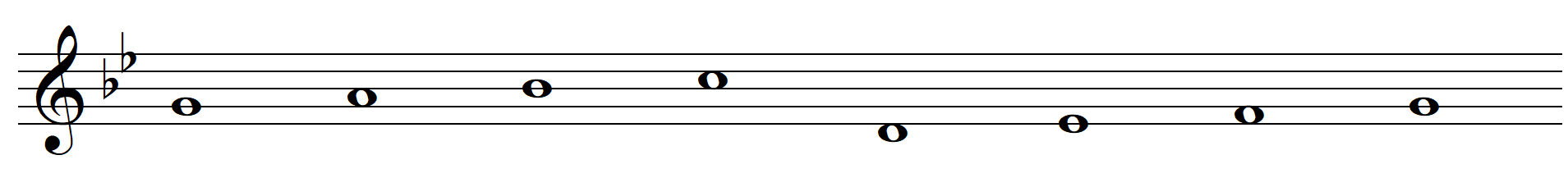 Задание 2. Соедините стрелками интервал и его обозначение. Интервал- расстояние между двумя звуками.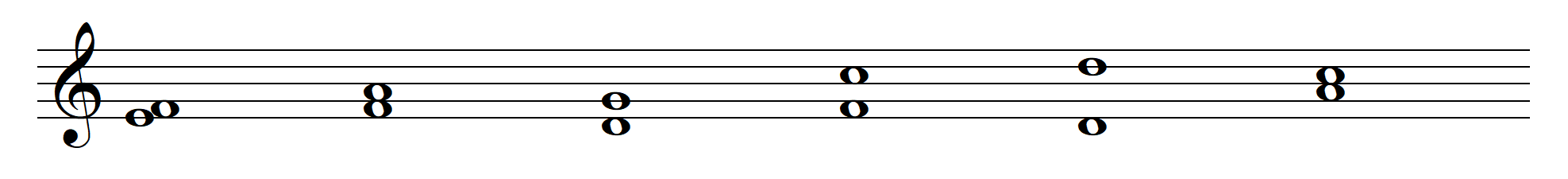 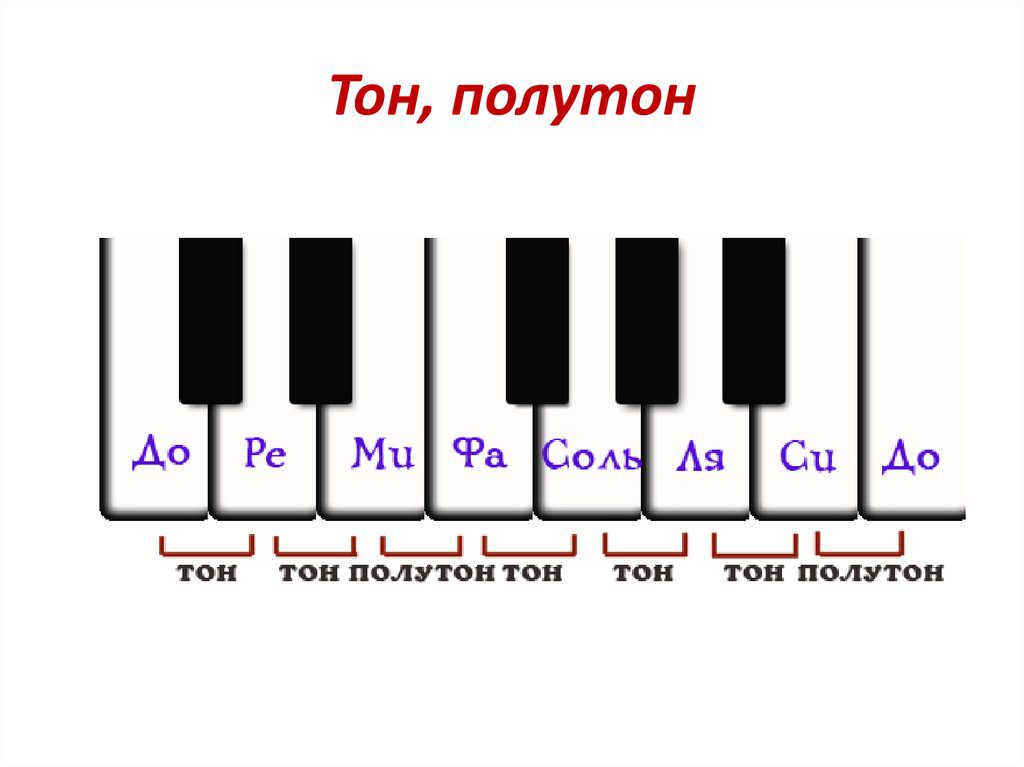 Таблица интервалов 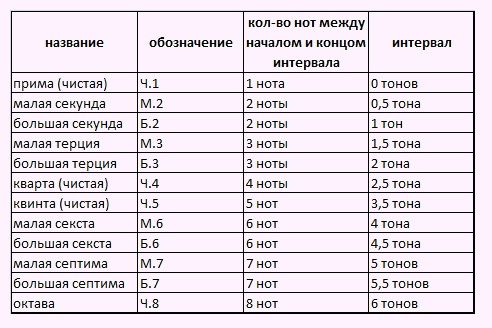 Задание 3 Подпишите счет в песне, спойте . с дирижированием. Запишите, в какой тональности написана песня (из звуков какой гаммы состоит), обратите внимание на тонику (нота в конце песни) и знаки при ключе._________________________________________Схема дирижирования  в размере 2/4:«Перепелочка»Украинская народная песня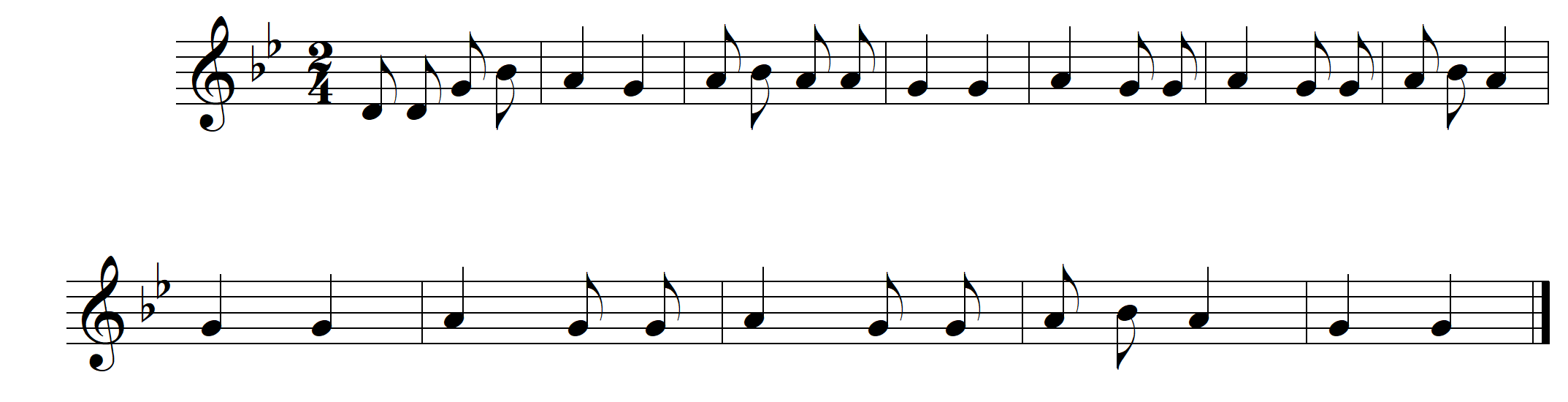 